Le biome: __Les déserts______				Nom:________________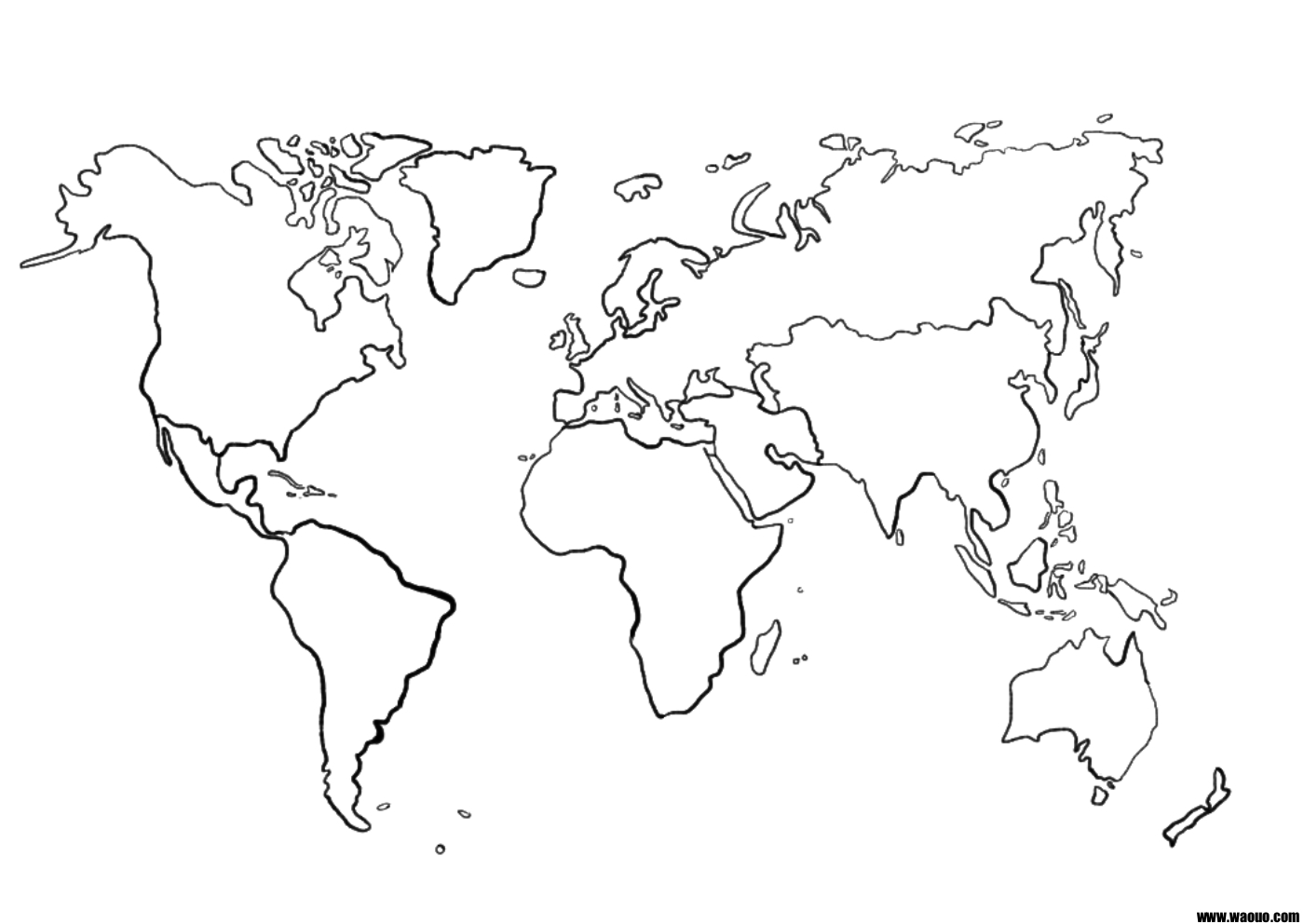 La géographie: Une description de l’environnement: ____l’évaporation cause un terrain très sec _dans les déserts chauds ____trois sortes de déserts: chauds, froids et moyens ____régions arides (secs) sont très rocheuses ____certains sont recouverts de dunes causés par le vent __les déserts chauds se trouvent entre 15’ et 30’ latitude____Les déserts polaires peuvent avoir une température de -87’C___________________Des adaptations: Quiz BrainPop: 1. _______________________________________ 		6. ________________________________________2. _______________________________________ 		7. ________________________________________3. _______________________________________ 		8. ________________________________________4. _______________________________________ 		9. ________________________________________5. _______________________________________ 	          10. ________________________________________La températureLa pluviosité L’altitudePeut atteindre plus de 50’Cle jourLa nuit, il fait froid parce qu’il n’y a pas beaucoup de nuages pour garder la chaleur Il ne pleut pas beaucoupDes humainsDes plantesDes animauxMême les humains sont s’adaptésDes cactus ont des racines près de la surface de la terre et des épines (ils emmagasinent l’eau)ont une fourrure épaisseles pingouins peuvent boire l’eau de la merles rats-kangourous sous-terrain  